 Franco javier Torres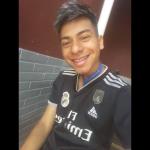 OBJETIVO PROFESIONAL Trabajar las horas que me digan, los dias que me digan, por cualquier salario, dispuesto ah trabajar de lunes a dormingo y si tiene que ser 24 horas también EXPERIENCIASauce viejo (Santa fe)FORMACIÓNFORMACIÓN COMPLEMENTARIAHABILIDADES/CAPACIDADESIDIOMASINFORMÁTICAINFORMACIÓN ADICIONALhttp://Francootjavier81torres.MiCVweb.comDispuesto a trabajar 24 horas, 7 dias y por cualquier salario Habilidad 1Habilidad 2Habilidad 3Habilidad 4Habilidad 5Habilidad 6